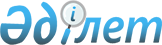 О внесении изменений и дополнений в решение маслихата области Абай от 6 сентября 2022 года № 6/33-VIІ "Об областном бюджете на 2022-2024 годы"Решение маслихата области Абай от 21 сентября 2022 года № 7/34-VII. Зарегистрировано в Министерстве юстиции Республики Казахстан 29 сентября 2022 года № 29889
      Маслихат области Абай РЕШИЛ:
      1. Внести в решение маслихата области Абай "Об областном бюджете на 2022-2024 годы" от 6 сентября 2022 года № 6/33-VIІ (зарегистрировано в Реестре государственной регистрации нормативных правовых актов под № 29454) следующие изменения и дополнения:
      пункт 1 изложить в новой редакции:
      "1. Утвердить областной бюджет на 2022-2024 годы согласно приложениям 1, 2, 3 соответственно, в том числе на 2022 год в следующих объемах: 
      1) доходы – 191 381 361,7 тысяч тенге:
      налоговые поступления – 5 427 961,9 тысяч тенге;
      неналоговые поступления – 2 635 545,8 тысяч тенге;
      поступления от продажи основного капитала – 0,0 тысяч тенге;
      поступления трансфертов – 183 317 854,0 тысяч тенге;
      2) затраты – 191 389 086,7 тысяч тенге;
      3) чистое бюджетное кредитование – 1 937 575,0 тысяч тенге:
      бюджетные кредиты – 8 704 635,0 тысяч тенге;
      погашение бюджетных кредитов – 6 767 060,0 тысяч тенге;
      4) сальдо по операциям с финансовыми активами – 0,0 тысяч тенге:
      приобретение финансовых активов – 0,0 тысяч тенге;
      поступления от продажи финансовых активов государства – 0,0 тысяч тенге;
      5) дефицит (профицит) бюджета – -1 945 300,0 тысяч тенге;
      6) финансирование дефицита (использование профицита) бюджета – 1 945 300,0 тысяч тенге:
      поступление займов – 8 704 635,0 тысяч тенге;
      погашение займов – 6 759 335,0 тысяч тенге;
      используемые остатки бюджетных средств – 0,0 тысяч тенге.";
      пункт 6 изложить в новой редакции:
      "6. Предусмотреть в областном бюджете на 2022 год объемы субвенций, передаваемых из областного бюджета в бюджеты районов (городов областного значения), в сумме 4 111 380,5 тысячтенге, в том числе:
      Абайскому району – 916 803,0 тысяч тенге;
      Бескарагайскому району – 839 255,0 тысяч тенге;
      Бородулихинскому району – 275 944,0 тысяч тенге;
      Кокпектинскому району – 138 609,0 тысяч тенге;
      району Ақсуат – 537 579,5 тысяч тенге;
      Урджарскому району – 1 403 190,0 тысяч тенге.";
      дополнить пунктами 7, 8, 9, 10, 11, 12, 13 следующего содержания:
      "7. Предусмотреть в областном бюджете на 2022 год поступление трансфертов из бюджетов районов (городов областного значения) на компенсацию потерь вышестоящего бюджета в сумме 26 901 513,1 тысяч тенге в связи с:
      передачей функций и лимитов штатной численности исполнительных органов в области образования и подведомственных им государственных учреждений с районного уровня на областной уровень;
      передачей функций и лимитов штатной численности исполнительных органов в области ветеринарии и подведомственных им государственных учреждений с районного уровня н аобластной уровень;
      внедрение мединой системы облачного электронного документооборота;
      необходимостью перечисления в республиканский бюджет трансфертов, предусмотренных Законом Республики Казахстан "О республиканском бюджете на 2022–2024 годы".
      Распределение поступлений трансфертов из бюджетов районов (городов областного значения) определяется постановлением акимата области Абай.
      8. Распределение целевых трансфертов из областного бюджета бюджетам районов (городов областного значения) на 2022 год определяется постановлением акимата области Абай. 
      9. Предусмотреть в областном бюджете на 2022 год целевые текущие трансферты из республиканского бюджета на:
      1) повышение должностных окладов сотрудников органов внутренних дел;
      2) жилищные выплаты сотрудникам специальных учреждений, конвойной службы, дежурных частей и центров оперативного управления, кинологических подразделений и помощникам участковых инспекторов полиции;
      3) повышение заработной платы медицинских работников из числа гражданских служащих органов внутренних дел;
      4) выплату государственной адресной социальной помощи;
      5) размещение государственного социального заказа в неправительственных организациях;
      6) обеспечение прав и улучшение качества жизни инвалидов в Республике Казахстан;
      7) развитие продуктивной занятости;
      8) повышение заработной платы работников государственных организаций: медико-социальных учреждений стационарного и полустационарного типов, организаций надомного обслуживания, временного пребывания, центров занятости населения;
      9) повышение заработной платы отдельных категорий гражданских служащих, работников организаций, содержащихся за счет средств государственного бюджета, работников казенных предприятий;
      10) увеличение оплаты труда педагогов организаций дошкольного образования;
      11) доплату за квалификационную категорию педагогам государственных организаций дошкольного образования;
      12) обеспечение охвата дошкольным воспитанием и обучением детей от трех до шестилет;
      13) увеличение оплаты труда медицинских работников организаций дошкольного образования;
       14) реализацию подушевого финансирования в государственных организациях среднего образования;
       15) увеличение оплаты труда педагогов государственных организаций образования, за исключением организаций дополнительного образования для взрослых;
      16) доплату за квалификационную категорию педагогам государственных организаций образования, за исключением организаций дополнительного образования для взрослых;
      17) доплату за проведение внеурочных мероприятий педагогам физической культуры государственных организаций среднего образования;
      18) доплату за степень магистра методистам методических центров (кабинетов) государственных организаций среднего образования;
      19) увеличение оплаты труда медицинских работников государственных организаций образования, за исключением организаций дополнительного образования для взрослых;
      20) увеличение размера государственной стипендии обучающихся в организациях технического и профессионального, послесреднего образования; 
      21) доплату за проведение внеурочных мероприятий педагогам физической культуры государственных организаций технического и профессионального, послесреднего образования;
      22) увеличение оплаты труда педагогов государственных организаций технического и профессионального, послесреднего образования;
      23) доплату за квалификационную категорию педагогам государственных организаций технического и профессионального, послесреднего образования;
      24) увеличение оплаты труда медицинских работников в государственных организациях технического и профессионального, послесреднего образования;
      25) обеспечение молодежи бесплатным техническим и профессиональным образованием по востребованным специальностям;
      26) возмещение лизинговых платежей по санитарному транспорту, приобретенному на условиях финансового лизинга;
      27) закуп вакцин и других иммунобиологических препаратов;
      28) реализацию мероприятий по профилактике и борьбе со СПИД;
      29) повышение заработной платы работников организаций в области здравоохранения местных исполнительных органов;
      30) установление доплат к должностному окладу за особые условия труда в организациях культуры и архивных учреждениях управленческому и основному персоналу государственных организаций культуры и архивных учреждений;
      31) увеличение оплаты труда медицинских работников государственных организаций в сфере физической культуры и спорта;
      32) увеличение оплаты труда педагогов государственных организаций среднего и дополнительного образования в сфере физической культуры и спорта;
      33) субсидирование части затрат субъектов предпринимательства на содержание санитарно-гигиенических узлов;
      34) реализацию мероприятий по социальной и инженерной инфраструктуре в сельских населенных пунктах в рамках проекта "Ауыл-Ел бесігі";
      35) повышение эффективности деятельности депутатов маслихатов;
      36) финансирование приоритетных проектов транспортной инфраструктуры;
      37) обеспечение и проведение выборов акимов городов районного значения, сел, поселков, сельских округов.
      Распределение целевых текущих трансфертов из республиканского бюджета бюджетам районов (городов областного значения) на 2022 год определяется постановлением акимата области Абай.
      10. Предусмотреть в областном бюджете на 2022 год целевые трансферты на развитие из республиканского бюджета на:
      1) строительство и реконструкцию объектов социального обеспечения;
      2) развитие системы водоснабжения и водоотведения в городах в рамках национального проекта "Сильные регионы – драйвер развитиястраны";
      3) развитие индустриальной инфраструктуры;
      4) развитие инженерной и транспортной (благоустройство) инфраструктуры в областных центрах;
      5) реализацию бюджетных инвестиционных проектов в малых и моногородах.
      11. Предусмотреть в областном бюджете на 2022 год целевые трансферты на развитие из республиканского бюджета за счет целевого и гарантированного трансферта из Национального фонда Республики Казахстанна:
       1) строительство и (или) реконструкцию жилья коммунального жилищного фонда;
       2) развитие и (или) обустройство инженерно-коммуникационной инфраструктуры;
       3) развитие системы водоснабжения и водоотведения в рамках национального проекта "Сильные регионы – драйвер развития страны";
       4) развитие системы водоснабжения и водоотведения в сельских населенных пунктах в рамках национального проекта "Сильные регионы – драйвер развития страны";
      5) на развитие социальной и инженерной инфраструктуры в сельских аселенных пунктах в рамках проекта "Ауыл-Ел бесігі".
      Распределение целевых трансфертов на развитие из республиканского бюджета бюджетам районов (городов областного значения) на 2022 год определяется постановлением акимата области Абай.
      12. Предусмотреть в областном бюджетена 2022 год кредиты из республиканского бюджета на:
      1) реализацию мер социальной поддержки специалистов;
      2) микрокредитование в сельских населенных пунктах и малых городах.
      Распределение сумм кредитов изреспубликанского бюджета бюджетам районов (городов областного значения) на 2022 год определяется постановлением акимата области Абай.
      13. Настоящее решение вводится в действие с 1 января 2022 года.";
      приложение 1 к указанному решению изложить в редакции согласно приложению к настоящему решению.
      2. Настоящее решение вводится в действие с 1 января 2022 года. Областной бюджет на 2022 год
					© 2012. РГП на ПХВ «Институт законодательства и правовой информации Республики Казахстан» Министерства юстиции Республики Казахстан
				
      Секретарь маслихата области Абай

К. Сулейменов
Приложение к решению 
от 21 сентября 2022 года 
№ 7/34-VIIПриложение 1 к решению 
маслихата области Абай 
от 6 сентября 2022 года 
№ 6/33-VIІ
Категория
Категория
Категория
Категория
Сумма (тысяч тенге)
Класс
Класс
Класс
Сумма (тысяч тенге)
Подкласс
Подкласс
Сумма (тысяч тенге)
Наименование
Сумма (тысяч тенге)
1
2
3
4
5
I. Доходы
191 381 361,7
1
Налоговые поступления
5 427 961,9
05
Внутренние налоги на товары, работы и услуги
5 427 961,9
3
Поступления за использование природных и других ресурсов
5 398 477,9
4
Сборы за ведение предпринимательской и профессиональной деятельности
29 484,0
2
Неналоговые поступления 
2 635 545,8
01
Доходы от государственной собственности
1 676 737,3
1
Поступления части чистого дохода государственных предприятий
54 515,3
5
Доходы от аренды имущества, находящегося в государственной собственности
46 000,0
7
Вознаграждения по кредитам, выданным из государственного бюджета
1 576 222,0
04
Штрафы, пени, санкции, взыскания, налагаемые государственными учреждениями, финансируемыми из государственного бюджета, а также содержащимися и финансируемыми из бюджета (сметы расходов) Национального Банка Республики Казахстан
263 885,9
1
Штрафы, пени, санкции, взыскания, налагаемые государственными учреждениями, финансируемыми из государственного бюджета, а также содержащимися и финансируемыми из бюджета (сметы расходов) Национального Банка Республики Казахстан, за исключением поступлений от организаций нефтяного сектора и в Фонд компенсации потерпевшим
263 885,9
06
Прочие неналоговые поступления
694 922,6
1
Прочие неналоговые поступления
694 922,6
3
Поступления от продажи основного капитала
0,0
4
Поступления трансфертов
183 317 854,0
01
Трансферты из нижестоящих органов государственного управления 
26 901 513,1
2
Трансферты из районных (городов областного значения) бюджетов
26 901 513,1
02
Трансферты из вышестоящих органов государственного управления
156 416 340,9
1
Трансферты из республиканского бюджета
156 416 340,9
Функциональная группа
Функциональная группа
Функциональная группа
Функциональная группа
Функциональная группа
Сумма (тысяч тенге)
Функциональная подгруппа
Функциональная подгруппа
Функциональная подгруппа
Функциональная подгруппа
Сумма (тысяч тенге)
Администратор бюджетных программ
Администратор бюджетных программ
Администратор бюджетных программ
Сумма (тысяч тенге)
Программа
Программа
Сумма (тысяч тенге)
Наименование
Сумма (тысяч тенге)
1
2
3
4
5
6
II. Затраты
191 389 086,7
1
Государственные услуги общего характера
1 554 113,7
1
Представительные, исполнительные и другие органы, выполняющие общие функции государственного управления
526 985,0
110
Аппарат маслихата области
55 261,0
001
Услуги по обеспечению деятельности маслихата области
15 233,0
003
Капитальные расходы государственного органа
10 287,0
005
Повышение эффективности деятельности депутатов маслихатов
29 741,0
120
Аппарат акима области
360 892,7
001
Услуги по обеспечению деятельности акима области
217 454,7
004
Капитальные расходы государственного органа
13 438,0
009
Обеспечение и проведение выборов акимов городов районного значения, сел, поселков, сельских округов
130 000,0
282
Ревизионная комиссия области
110 831,3
001
Услуги по обеспечению деятельности ревизионной комиссии области
38 968,3
003
Капитальные расходы государственного органа
71 863,0
2
Финансовая деятельность
970 347,5
257
Управление финансов области
370 606,4
001
Услуги по реализации государственной политики в области исполнения местного бюджета и управления коммунальной собственностью
35 430,2
113
Целевые текущие трансферты нижестоящим бюджетам
335 176,2
718
Управление государственных закупок области
599 741,1
001
Услуги по реализации государственной политики в области государственных закупок на местном уровне
22 901,1
003
Капитальные расходы государственного органа
576 840,0
5
Планирование и статистическая деятельность
56 781,2
258
Управление экономики и бюджетного планирования области
56 781,2
001
Услуги по реализации государственной политики в области формирования и развития экономической политики, системы государственного планирования
56 781,2
2
Оборона
79 008,4
2
Организация работы по чрезвычайным ситуациям
79 008,4
120
Аппарат акима области
26 687,0
012
Мобилизационная подготовка и мобилизация областного масштаба
26 687,0
287
Территориальный орган, уполномоченных органов в области чрезвычайных ситуаций природного и техногенного характера, гражданской обороны, финансируемый из областного бюджета
52 321,4
004
Предупреждение и ликвидация чрезвычайных ситуаций областного масштаба
52 321,4
3
Общественный порядок, безопасность, правовая, судебная, уголовно-исполнительная деятельность
4 390 533,4
1
Правоохранительная деятельность
4 390 533,4
252
Исполнительный орган внутренних дел, финансируемый из областного бюджета
4 390 533,4
001
Услуги по реализации государственной политики в области обеспечения охраны общественного порядка и безопасности на территории области
4 370 506,4
003
Поощрение граждан, участвующих в охране общественного порядка
3 668,0
006
Капитальные расходы государственного органа
16 359,0
4
Образование
110 469 415,2
1
Дошкольное воспитание и обучение
10 206 950,6
261
Управление образования области
10 206 950,6
081
Дошкольное воспитание и обучение
5 119 434,6
202
Реализация государственного образовательного заказа в дошкольных организациях образования
5 087 516,0
2
Начальное, основное среднее и общее среднее образование
86 251 537,1
261
Управление образования области
83 028 114,4
003
Общеобразовательное обучение по специальным образовательным учебным программам
2 061 082,0
006
Общеобразовательное обучение одаренных детей в специализированных организациях образования
1 551 211,0
055
Дополнительное образование для детей и юношества
2 589 038,7
082
Общеобразовательное обучение в государственных организациях начального, основного и общего среднего образования
55 755 386,7
083
Организация бесплатного подвоза учащихся до ближайшей школы и обратно в сельской местности
6 176,0
203
Реализация подушевого финансирования в государственных организациях среднего образования
21 065 220,0
285
Управление физической культуры и спорта области
3 117 970,5
006
Дополнительное образование для детей и юношества по спорту
3 117 970,5
288
Управление строительства, архитектуры и градостроительства области
105 452,2
012
Строительство и реконструкция объектов начального, основного среднего и общего среднего образования
105 452,2
4
Техническое и профессиональное, послесреднее образование
9 237 176,3
253
Управление здравоохранения области
421 744,0
043
Подготовка специалистов в организациях технического и профессионального, послесреднего образования
421 744,0
261
Управление образования области
8 815 432,3
024
Подготовка специалистов в организациях технического и профессионального образования
8 751 882,2
025
Подготовка специалистов в организациях послесреднего образования
63 550,1
5
Переподготовка и повышение квалификации специалистов
2 156 517,1
253
Управление здравоохранения области
442 328,8
003
Повышение квалификации и переподготовка кадров
442 328,8
261
Управление образования области
1 714 188,3
052
Повышение квалификации, подготовка и переподготовка кадров в рамках Государственной программы развития продуктивной занятости и массового предпринимательства на 2017 – 2021 годы "Еңбек"
1 714 188,3
9
Прочие услуги в области образования
2 617 234,1
261
Управление образования области
2 617 234,1
001
Услуги по реализации государственной политики на местном уровне в области образования
365 121,0
007
Проведение школьных олимпиад, внешкольных мероприятий и конкурсов областного, районного (городского) масштабов
45 242,0
011
Обследование психического здоровья детей и подростков и оказание психолого-медико-педагогической консультативной помощи населению
114 440,0
012
Реабилитация и социальная адаптация детей и подростков с проблемами в развитии
272 394,0
019
Присуждение грантов государственным учреждениям образования за высокие показатели работы
34 000,0
029
Методическое и финансовое сопровождение системы образования
502 053,0
067
Капитальные расходы подведомственных государственных учреждений и организаций
1 079 604,1
086
Выплата единовременных денежных средств казахстанским гражданам, усыновившим (удочерившим) ребенка (детей)-сироту и ребенка (детей), оставшегося без попечения родителей
4 196,0
087
Ежемесячные выплаты денежных средств опекунам (попечителям) на содержание ребенка-сироты (детей-сирот), и ребенка (детей), оставшегося без попечения родителей
200 184,0
5
Здравоохранение
4 251 233,9
2
Охрана здоровья населения
1 056 092,0
253
Управление здравоохранения области
602 761,0
006
Услуги по охране материнства и детства
277 345,0
050
Возмещение лизинговых платежей по санитарному транспорту, медицинским изделиям, требующие сервисного обслуживания, приобретенных на условиях финансового лизинга
325 416,0
288
Управление строительства, архитектуры и градостроительства области
453 331,0
038
Строительство и реконструкция объектов здравоохранения
453 331,0
3
Специализированная медицинская помощь
1 211 116,0
253
Управление здравоохранения области
1 211 116,0
027
Централизованный закуп и хранение вакцин и других медицинских иммунобиологических препаратов для проведения иммунопрофилактики населения
1 211 116,0
9
Прочие услуги в области здравоохранения
1 984 025,9
253
Управление здравоохранения области
1 984 025,9
001
Услуги по реализации государственной политики на местном уровне в области здравоохранения
30 637,9
008
Реализация мероприятий по профилактике и борьбе со СПИД в Республике Казахстан
60 425,0
018
Информационно-аналитические услуги в области здравоохранения
18 368,0
033
Капитальные расходы медицинских организаций здравоохранения
1 874 595,0
6
Социальная помощь и социальное обеспечение
17 623 446,9
1
Социальное обеспечение
7 875 255,0
256
Управление координации занятости и социальных программ области
2 436 380,7
002
Предоставление специальных социальных услуг для престарелых и инвалидов в медико-социальных учреждениях (организациях) общего типа, в центрах оказания специальных социальных услуг, в центрах социального обслуживания
869 992,4
012
Предоставление специальных социальных услуг для детей-инвалидов в государственных медико-социальных учреждениях (организациях) для детей с нарушениями функций опорно-двигательного аппарата, в центрах оказания специальных социальных услуг, в центрах социального обслуживания
212 672,3
013
Предоставление специальных социальных услуг для инвалидов с психоневрологическими заболеваниями, в психоневрологических медико-социальных учреждениях (организациях), в центрах оказания специальных социальных услуг, в центрах социального обслуживания
780 516,0
015
Предоставление специальных социальных услуг для детей-инвалидов с психоневрологическими патологиями в детских психоневрологических медико-социальных учреждениях (организациях), в центрах оказания специальных социальных услуг, в центрах социального обслуживания
573 200,0
261
Управление образования области
811 916,3
015
Социальное обеспечение сирот, детей, оставшихся без попечения родителей
668 897,0
037
Социальная реабилитация
76 191,0
092
Содержание ребенка (детей), переданного патронатным воспитателям
66 828,3
288
Управление строительства, архитектуры и градостроительства области
4 626 958,0
039
Строительство и реконструкция объектов социального обеспечения
4 626 958,0
2
Социальная помощь
47 964,7
256
Управление координации занятости и социальных программ области
47 964,7
003
Социальная поддержка инвалидов
47 964,7
9
Прочие услуги в области социальной помощи и социального обеспечения
9 700 227,2
256
Управление координации занятости и социальных программ области
9 693 727,2
001
Услуги по реализации государственной политики на местном уровне в области обеспечения занятости и реализации социальных программ для населения
101 192,2
018
Размещение государственного социального заказа в неправительственных организациях
68 902,0
113
Целевые текущие трансферты нижестоящим бюджетам
9 523 633,0
752
Управление общественного развития области
6 500,0
050
Обеспечение прав и улучшение качества жизни инвалидов в Республике Казахстан
6 500,0
7
Жилищно-коммунальное хозяйство
9 264 263,9
1
Жилищное хозяйство
90 000,0
279
Управление энергетики и жилищно-коммунального хозяйства области
90 000,0
054
Выплаты отдельным категориям граждан за жилище, арендуемое в частном жилищном фонде
90 000,0
2
Коммунальное хозяйство
9 174 263,9
279
Управление энергетики и жилищно-коммунального хозяйства области
9 174 263,9
001
Услуги по реализации государственной политики на местном уровне в области энергетики и жилищно-коммунального хозяйства
41 972,4
032
Субсидирование стоимости услуг по подаче питьевой воды из особо важных групповых и локальных систем водоснабжения, являющихся безальтернативными источниками питьевого водоснабжения
222 386,0
113
Целевые текущие трансферты нижестоящим бюджетам
843 896,3
114
Целевые трансферты на развитие нижестоящим бюджетам
8 066 009,2
8
Культура, спорт, туризм и информационное пространство
5 857 932,3
1
Деятельность в области культуры
1 710 400,4
288
Управление строительства, архитектуры и градостроительства области
127 516,0
027
Развитие объектов культуры
127 516,0
748
Управление культуры, развития языков и архивного дела области
1 582 884,4
005
Поддержка культурно-досуговой работы
222 138,1
007
Обеспечение сохранности историко-культурного наследия и доступа к ним
411 656,0
008
Поддержка театрального и музыкального искусства
949 090,3
2
Спорт
2 261 514,9
285
Управление физической культуры и спорта области
952 195,0
001
Услуги по реализации государственной политики на местном уровне в сфере физической культуры и спорта
19 441,1
003
Подготовка и участие членов областных сборных команд по различным видам спорта на республиканских и международных спортивных соревнованиях
853 400,9
032
Капитальные расходы подведомственных государственных учреждений и организаций
71 200,0
113
Целевые текущие трансферты нижестоящим бюджетам
8 153,0
288
Управление строительства, архитектуры и градостроительства области
1 309 319,9
024
Развитие объектов спорта
1 309 319,9
3
Информационное пространство
654 461,5
748
Управление культуры, развития языков и архивного дела области
503 101,0
009
Обеспечение функционирования областных библиотек
170 583,0
010
Обеспечение сохранности архивного фонда
332 518,0
752
Управление общественного развития области
151 360,5
009
Услуги по проведению государственной информационной политики
151 360,5
4
Туризм
26 864,0
266
Управление предпринимательства и индустриально-инновационного развития области
26 864,0
044
Субсидирование части затрат субъектов предпринимательства на содержание санитарно-гигиенических узлов
26 864,0
9
Прочие услуги по организации культуры, спорта, туризма и информационного пространства
1 204 691,5
748
Управление культуры, развития языков и архивного дела области
1 044 759,1
001
Услуги по реализации государственной политики на местном уровне в области культуры, развития языков и архивного дела 
41 408,6
032
Капитальные расходы подведомственных государственных учреждений и организаций
39 818,0
113
Целевые текущие трансферты нижестоящим бюджетам
963 532,5
752
Управление общественного развития области
159 932,4
001
Услуги по реализации государственной политики на местном уровне в области общественного развития 
80 391,7
005
Изучение и анализ религиозной ситуации в регионе
37 322,1
006
Реализация мероприятий в сфере молодежной политики
14 189,6
113
Целевые текущие трансферты нижестоящим бюджетам
28 029,0
9
Топливно-энергетический комплекс и недропользование
349 444,0
1
Топливо и энергетика
349 444,0
279
Управление энергетики и жилищно-коммунального хозяйства области
349 444,0
050
Субсидирование затрат энергопроизводящих организаций на приобретение топлива для бесперебойного проведения отопительного сезона
349 444,0
10
Сельское, водное, лесное, рыбное хозяйство, особо охраняемые природные территории, охрана окружающей среды и животного мира, земельные отношения
1 604 927,0
1
Сельское хозяйство
1 403 311,6
719
Управление ветеринарии области
1 378 426,6
001
Услуги по реализации государственной политики на местном уровне в сфере ветеринарии 
34 707,0
008
Организация строительства, реконструкции скотомогильников (биотермических ям) и обеспечение их содержания
11 615,0
009
Организация санитарного убоя больных животных
5 615,0
010
Организация отлова и уничтожения бродячих собак и кошек
51 639,7
011
Возмещение владельцам стоимости обезвреженных (обеззараженных) и переработанных без изъятия животных, продукции и сырья животного происхождения, представляющих опасность для здоровья животных и человека
12 817,0
012
Проведение ветеринарных мероприятий по профилактике и диагностике энзоотических болезней животных
14 945,1
013
Проведение мероприятий по идентификации сельскохозяйственных животных
18 460,9
014
Проведение противоэпизоотических мероприятий
1 225 915,8
028
Услуги по транспортировке ветеринарных препаратов до пункта временного хранения
2 711,1
741
Управление сельского хозяйства и земельных отношений области
24 885,0
045
Определение сортовых и посевных качеств семенного и посадочного материала
21 222,0
046
Государственный учет и регистрация тракторов, прицепов к ним, самоходных сельскохозяйственных, мелиоративных и дорожно-строительных машин и механизмов
3 663,0
3
Лесное хозяйство
19 239,0
254
Управление природных ресурсов и регулирования природопользования области
19 239,0
005
Охрана, защита, воспроизводство лесов и лесоразведение
19 239,0
5
Охрана окружающей среды
147 964,2
254
Управление природных ресурсов и регулирования природопользования области
67 467,2
001
Услуги по реализации государственной политики в сфере охраны окружающей среды на местном уровне
23 403,5
113
Целевые текущие трансферты нижестоящим бюджетам
44 063,7
288
Управление строительства, архитектуры и градостроительства области
80 497,0
022
Развитие объектов охраны окружающей среды
80 497,0
9
Прочие услуги в области сельского, водного, лесного, рыбного хозяйства, охраны окружающей среды и земельных отношений
34 412,2
741
Управление сельского хозяйства и земельных отношений области
34 412,2
001
Услуги по реализации государственной политики в сфере сельского хозяйства и регулирования земельных отношений на местном уровне
34 412,2
11
Промышленность, архитектурная, градостроительная и строительная деятельность
8 947 635,9
2
Архитектурная, градостроительная и строительная деятельность
8 947 635,9
288
Управление строительства, архитектуры и градостроительства области
8 947 635,9
001
Услуги по реализации государственной политики в области строительства, архитектуры и градостроительства на местном уровне
33 569,9
113
Целевые текущие трансферты нижестоящим бюджетам
2 520 400,0
114
Целевые трансферты на развитие нижестоящим бюджетам
6 393 666,0
12
Транспорт и коммуникации
13 186 463,3
1
Автомобильный транспорт
4 442 593,0
268
Управление пассажирского транспорта и автомобильных дорог области
4 442 593,0
002
Развитие транспортной инфраструктуры
1 010 000,0
003
Обеспечение функционирования автомобильных дорог
2 193 919,0
028
Реализация приоритетных проектов транспортной инфраструктуры
1 238 674,0
9
Прочие услуги в сфере транспорта и коммуникаций
8 743 870,3
268
Управление пассажирского транспорта и автомобильных дорог области
8 743 870,3
001
Услуги по реализации государственной политики на местном уровне в области транспорта и коммуникаций
31 307,3
005
Субсидирование пассажирских перевозок по социально значимым межрайонным (междугородним) сообщениям
65 119,0
113
Целевые текущие трансферты нижестоящим бюджетам
7 381 430,0
114
Целевые трансферты на развитие нижестоящим бюджетам
1 266 014,0
13
Прочие
1 876 679,3
3
Поддержка предпринимательской деятельности и защита конкуренции
214 034,0
266
Управление предпринимательства и индустриально-инновационного развития области
46 000,0
005
Поддержка частного предпринимательства в рамках Государственной программы поддержки и развития бизнеса "Дорожная карта бизнеса-2025"
31 000,0
082
Предоставление государственных грантов молодым предпринимателям для реализации новых бизнес-идей в рамках Государственной программы поддержки и развития бизнеса "Дорожная карта бизнеса-2025"
15 000,0
279
Управление энергетики и жилищно-коммунального хозяйства области
168 034,0
024
Развитие индустриальной инфраструктуры в рамках Государственной программы поддержки и развития бизнеса "Дорожная карта бизнеса-2025"
168 034,0
9
Прочие
1 662 645,3
120
Аппарат акима области
278 731,0
008
Обеспечение деятельности государственного учреждения "Центр информационных технологий"
278 731,0
253
Управление здравоохранения области
378 736,0
058
Реализация мероприятий по социальной и инженерной инфраструктуре в сельских населенных пунктах в рамках проекта "Ауыл-Ел бесігі"
378 736,0
256
Управление координации занятости и социальных программ области
100 000,0
096
Выполнение государственных обязательств по проектам государственно-частного партнерства
100 000,0
257
Управление финансов области
160 000,0
012
Резерв местного исполнительного органа области
160 000,0
261
Управление образования области
633 353,7
079
Реализация мероприятий по социальной и инженерной инфраструктуре в сельских населенных пунктах в рамках проекта "Ауыл-Ел бесігі"
536 908,1
096
Выполнение государственных обязательств по проектам государственно-частного партнерства
96 445,6
266
Управление предпринимательства и индустриально-инновационного развития области
49 885,3
001
Услуги по реализации государственной политики на местном уровне в области развития предпринимательства и индустриально-инновационной деятельности
49 885,3
761
Управление по контролю области
61 939,3
001
Услуги по реализации государственной политики в области государственного архитектурно-строительного контроля и регулирования трудовых отношений на местном уровне
61 939,3
14
Обслуживание долга
2 162 112,0
1
Обслуживание долга
2 162 112,0
257
Управление финансов области
2 162 112,0
004
Обслуживание долга местных исполнительных органов
2 150 544,0
016
Обслуживание долга местных исполнительных органов по выплате вознаграждений и иных платежей по займам из республиканского бюджета
11 568,0
15
Трансферты
9 771 877,5
1
Трансферты
9 771 877,5
257
Управление финансов области
9 771 877,5
007
Субвенции
4 111 380,5
024
Целевые текущие трансферты из нижестоящего бюджета на компенсацию потерь вышестоящего бюджета в связи с изменением законодательства
5 660 497,0
III. Чистое бюджетное кредитование
1 937 575,0
Бюджетные кредиты
8 704 635,0
7
Жилищно-коммунальное хозяйство
8 001 651,0
1
Жилищное хозяйство
8 001 651,0
288
Управление строительства, архитектуры и градостроительства области
8 001 651,0
009
Кредитование районных (городов областного значения) бюджетов на проектирование и (или) строительство жилья
8 001 651,0
10
Сельское, водное, лесное, рыбное хозяйство, особо охраняемые природные территории, охрана окружающей среды и животного мира, земельные отношения
702 984,0
9
Прочие услуги в области сельского, водного, лесного, рыбного хозяйства, охраны окружающей среды и земельных отношений
702 984,0
258
Управление экономики и бюджетного планирования области
702 984,0
007
Бюджетные кредиты местным исполнительным органам для реализации мер социальной поддержки специалистов
702 984,0
5
Погашение бюджетных кредитов
6 767 060,0
IV. Сальдо по операциям с финансовыми активами
0,0
Приобретение финансовых активов
0,0
6
Поступления от продажи финансовых активов государства
0,0
V. Дефицит (профицит) бюджета
-1 945 300,0
VI. Финансирование дефицита (использование профицита) бюджета
1 945 300,0
7
Поступление займов
8 704 635,0
16
Погашение займов
6 759 335,0
8
Используемые остатки бюджетных средств
0,0